ODGOJNO – OBRAZOVNO PODRUČJE: SKRB O SEBIVARIVO OD TIKVICA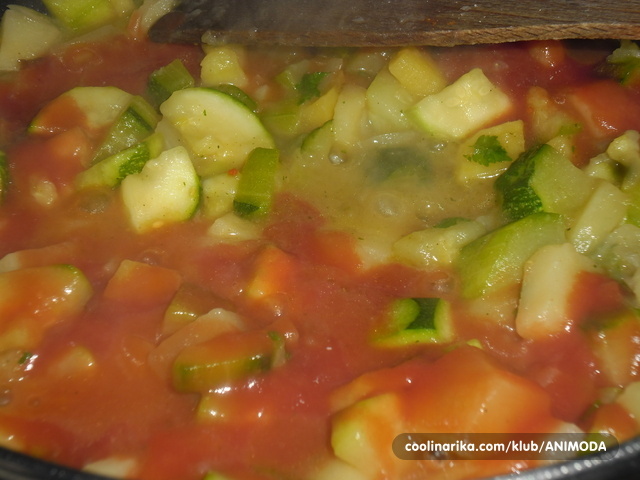 TIKVICE SU ZDRAVO POVRĆE PUNO VITAMINA I MINERALA. TIKVICE SU ZELENE BOJE. PRIPREMAMO IH NA RAZLIČITE NAČINE. MOŽEMO PRIPREMITI I VARIVO OD TIKVICA.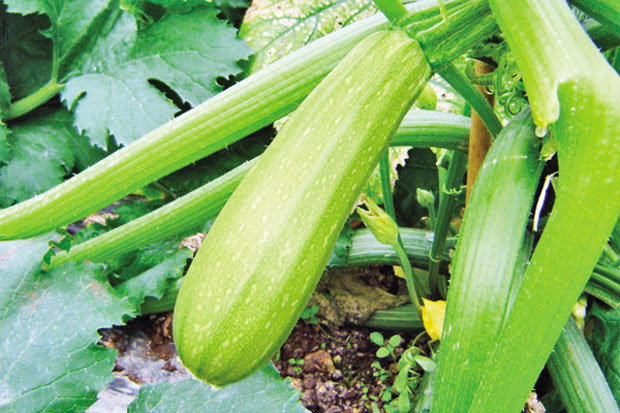 KAD UBEREMO TIKVICE MORAMO IH DOBRO OPRATI.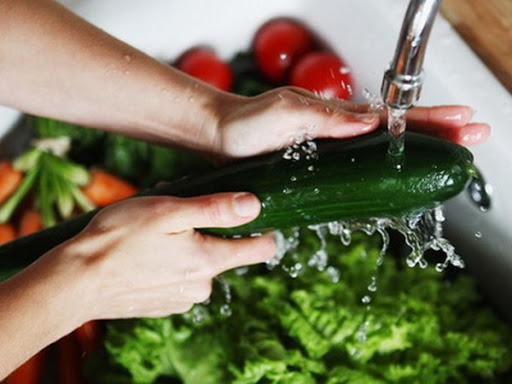 ČISTE TIKVICE NAREŽEMO.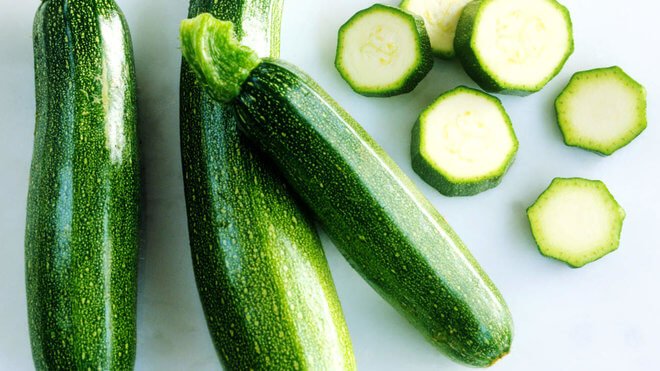 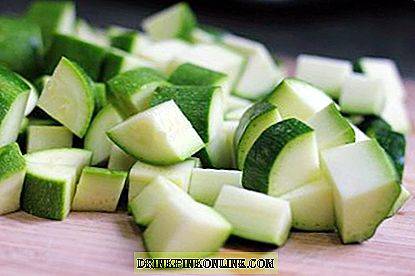 S NAREZANIM TIKVICAMA MOŽEMO POČETI PRIPREMATI VARIVO.1. ZADATAK: IMENUJ I OBOJI OVO VESELO POVRĆE! POKAŽI TIKVICU!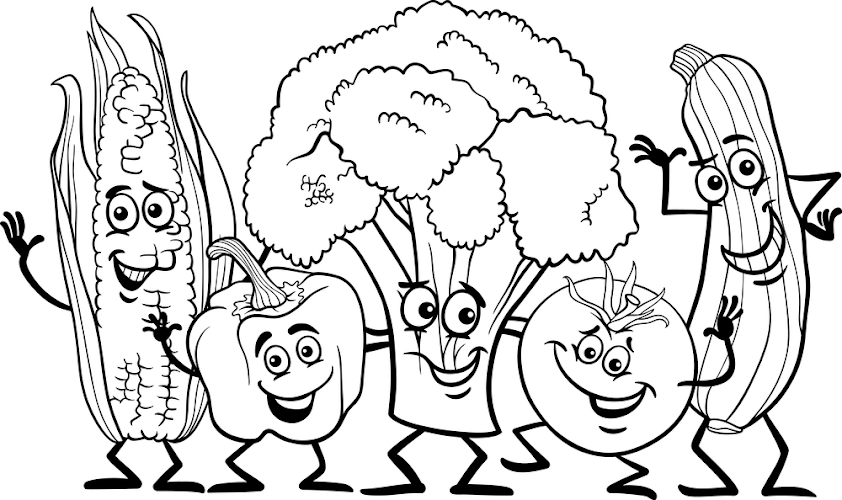 ZA SVAKI TVOJ TRUD POKLANJAM TI: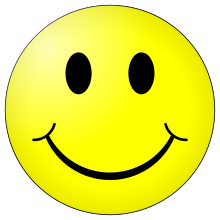 